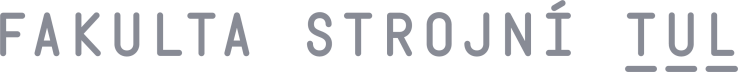 REGISTRATION FORM – STATE FINAL EXAMIn compliance with Art. 13 of The Study and Examination Regulations of the TUL.Date      					Student´s signature REGISTRATION FORM – STATE FINAL EXAMIn compliance with Art. 13 of The Study and Examination Regulations of the TUL.Date      					Student´s signature SurnameNamePlace of birthStudy programmeDepartmentDiploma Thesis submitted (date)E-mailTelephone numberSurnameNamePlace of birthStudy programmeDepartmentDiploma Thesis submitted (date)E-mailTelephone number